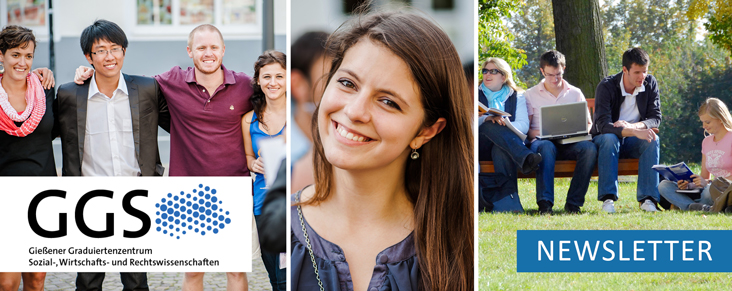 Oktober/November 2018Deutsch | EnglishDeutsch | EnglishDeutsch | EnglishLiebes GGS-Mitglied, in unserem Newsletter möchten wir Sie auf die aktuellen Veranstaltungen des GGS, Preis- und Stipendienausschreibungen sowie Neuigkeiten im Oktober und November 2018 hinweisen.Mit großer Freude möchten wir Ihnen mitteilen, dass die neue Ordnung des GGS am 11.10.2018 in Kraft getreten ist. Sie finden die Ordnung in den Mitteilungen der Justus Liebig Universität Gießen. In Folge des Inkrafttretens der Ordnung wird es erstmalig eine Mitgliederversammlung geben, zu der wir Sie in Kürze schriftlich einladen werden. Merken Sie sich daher bereits jetzt folgenden Termin vor: 21. November 2018, 12:15 – 13:00 Uhr. Bei der Mitgliederversammlung wird die Ordnung des GGS vorgestellt sowie die Vertreterinnen und Vertreter des Direktoriums gewählt. Besonders freut uns, dass im Direktorium auch Nachwuchsmitglieder als Vertreterinnen und Vertreter der Promovierenden und Postdocs sitzen werden. Haben Sie Interesse, Ihre Statusgruppe im GGS zu vertreten? Dann melden Sie sich gerne bei uns – wir suchen noch engagierte Promovierende und Postdocs für das Direktorium. Im Anschluss an die Mitgliederversammlung wird das neu gewählte Direktorium von 13:00 – 13:45 Uhr tagen, um den GGS-Vorstand zu wählen. Wir freuen uns auf die Mitgliederversammlung und die Neuerungen, die auf uns zukommen.  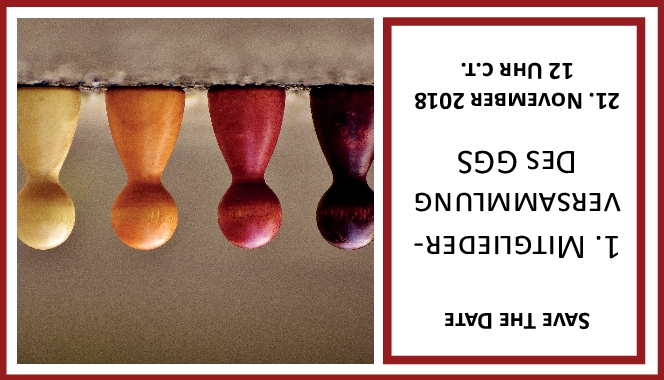 Nach den positiven Erfahrungen der letzten Semester findet auch im Wintersemester 2018/19 die dreiteilige Veranstaltungsreihe „Karriere und Familie“ statt. Zum Auftakt laden das GGS, GGL, GGK, ZfbK und der Forschungscampus Mittelhessen am 13. November zur Informations- und Diskussionsrunde „Wissenschaftliche Karriere mit/trotz Kind“ ein. Im Gespräch teilen Prof. Dr. Katja Sträßer und Prof. Dr. Jörn Ahrens ihre persönlichen Erfahrungen zur Vereinbarkeit von Familienaufgaben und wissenschaftlicher Karriere und gehen nachfolgend in die Diskussion mit den Anwesenden.Wir freuen uns außerordentlich, darauf hinweisen zu können, dass die neue Homepage des Projektteams Lehre 4.0 nun online ist. Interessierte Nachwuchswissenschaftler*innen finden dort ab sofort eine Anlaufstelle für allerlei Informationen rund um den Themenbereich E-Learning in der Hochschullehre. Die Arbeit des Projektteams wird außerdem in einem Artikel der aktuellen Ausgabe vom Uniforum vorgestellt.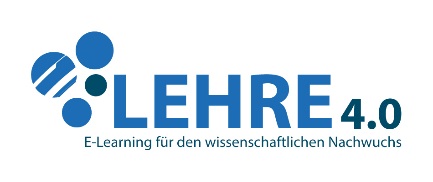 Darüber hinaus freuen wir uns, unsere neuen Kolleginnen und Kollegen am GGS, Frau Verena Graulich, Herrn Sergej Enns und Frau Charlotte Gemmeke, begrüßen zu können. Herzlich willkommen!Wenn Sie Kommentare zu unserem Newsletter oder eigene Beiträge bzw. Themenwünsche haben, freuen wir uns über eine E-Mail an info@ggs.uni-giessen.de.Das GGS-Team wünscht Ihnen viel Freude beim Lesen dieser Newsletter-Ausgabe!Liebes GGS-Mitglied, in unserem Newsletter möchten wir Sie auf die aktuellen Veranstaltungen des GGS, Preis- und Stipendienausschreibungen sowie Neuigkeiten im Oktober und November 2018 hinweisen.Mit großer Freude möchten wir Ihnen mitteilen, dass die neue Ordnung des GGS am 11.10.2018 in Kraft getreten ist. Sie finden die Ordnung in den Mitteilungen der Justus Liebig Universität Gießen. In Folge des Inkrafttretens der Ordnung wird es erstmalig eine Mitgliederversammlung geben, zu der wir Sie in Kürze schriftlich einladen werden. Merken Sie sich daher bereits jetzt folgenden Termin vor: 21. November 2018, 12:15 – 13:00 Uhr. Bei der Mitgliederversammlung wird die Ordnung des GGS vorgestellt sowie die Vertreterinnen und Vertreter des Direktoriums gewählt. Besonders freut uns, dass im Direktorium auch Nachwuchsmitglieder als Vertreterinnen und Vertreter der Promovierenden und Postdocs sitzen werden. Haben Sie Interesse, Ihre Statusgruppe im GGS zu vertreten? Dann melden Sie sich gerne bei uns – wir suchen noch engagierte Promovierende und Postdocs für das Direktorium. Im Anschluss an die Mitgliederversammlung wird das neu gewählte Direktorium von 13:00 – 13:45 Uhr tagen, um den GGS-Vorstand zu wählen. Wir freuen uns auf die Mitgliederversammlung und die Neuerungen, die auf uns zukommen.  Nach den positiven Erfahrungen der letzten Semester findet auch im Wintersemester 2018/19 die dreiteilige Veranstaltungsreihe „Karriere und Familie“ statt. Zum Auftakt laden das GGS, GGL, GGK, ZfbK und der Forschungscampus Mittelhessen am 13. November zur Informations- und Diskussionsrunde „Wissenschaftliche Karriere mit/trotz Kind“ ein. Im Gespräch teilen Prof. Dr. Katja Sträßer und Prof. Dr. Jörn Ahrens ihre persönlichen Erfahrungen zur Vereinbarkeit von Familienaufgaben und wissenschaftlicher Karriere und gehen nachfolgend in die Diskussion mit den Anwesenden.Wir freuen uns außerordentlich, darauf hinweisen zu können, dass die neue Homepage des Projektteams Lehre 4.0 nun online ist. Interessierte Nachwuchswissenschaftler*innen finden dort ab sofort eine Anlaufstelle für allerlei Informationen rund um den Themenbereich E-Learning in der Hochschullehre. Die Arbeit des Projektteams wird außerdem in einem Artikel der aktuellen Ausgabe vom Uniforum vorgestellt.Darüber hinaus freuen wir uns, unsere neuen Kolleginnen und Kollegen am GGS, Frau Verena Graulich, Herrn Sergej Enns und Frau Charlotte Gemmeke, begrüßen zu können. Herzlich willkommen!Wenn Sie Kommentare zu unserem Newsletter oder eigene Beiträge bzw. Themenwünsche haben, freuen wir uns über eine E-Mail an info@ggs.uni-giessen.de.Das GGS-Team wünscht Ihnen viel Freude beim Lesen dieser Newsletter-Ausgabe!Liebes GGS-Mitglied, in unserem Newsletter möchten wir Sie auf die aktuellen Veranstaltungen des GGS, Preis- und Stipendienausschreibungen sowie Neuigkeiten im Oktober und November 2018 hinweisen.Mit großer Freude möchten wir Ihnen mitteilen, dass die neue Ordnung des GGS am 11.10.2018 in Kraft getreten ist. Sie finden die Ordnung in den Mitteilungen der Justus Liebig Universität Gießen. In Folge des Inkrafttretens der Ordnung wird es erstmalig eine Mitgliederversammlung geben, zu der wir Sie in Kürze schriftlich einladen werden. Merken Sie sich daher bereits jetzt folgenden Termin vor: 21. November 2018, 12:15 – 13:00 Uhr. Bei der Mitgliederversammlung wird die Ordnung des GGS vorgestellt sowie die Vertreterinnen und Vertreter des Direktoriums gewählt. Besonders freut uns, dass im Direktorium auch Nachwuchsmitglieder als Vertreterinnen und Vertreter der Promovierenden und Postdocs sitzen werden. Haben Sie Interesse, Ihre Statusgruppe im GGS zu vertreten? Dann melden Sie sich gerne bei uns – wir suchen noch engagierte Promovierende und Postdocs für das Direktorium. Im Anschluss an die Mitgliederversammlung wird das neu gewählte Direktorium von 13:00 – 13:45 Uhr tagen, um den GGS-Vorstand zu wählen. Wir freuen uns auf die Mitgliederversammlung und die Neuerungen, die auf uns zukommen.  Nach den positiven Erfahrungen der letzten Semester findet auch im Wintersemester 2018/19 die dreiteilige Veranstaltungsreihe „Karriere und Familie“ statt. Zum Auftakt laden das GGS, GGL, GGK, ZfbK und der Forschungscampus Mittelhessen am 13. November zur Informations- und Diskussionsrunde „Wissenschaftliche Karriere mit/trotz Kind“ ein. Im Gespräch teilen Prof. Dr. Katja Sträßer und Prof. Dr. Jörn Ahrens ihre persönlichen Erfahrungen zur Vereinbarkeit von Familienaufgaben und wissenschaftlicher Karriere und gehen nachfolgend in die Diskussion mit den Anwesenden.Wir freuen uns außerordentlich, darauf hinweisen zu können, dass die neue Homepage des Projektteams Lehre 4.0 nun online ist. Interessierte Nachwuchswissenschaftler*innen finden dort ab sofort eine Anlaufstelle für allerlei Informationen rund um den Themenbereich E-Learning in der Hochschullehre. Die Arbeit des Projektteams wird außerdem in einem Artikel der aktuellen Ausgabe vom Uniforum vorgestellt.Darüber hinaus freuen wir uns, unsere neuen Kolleginnen und Kollegen am GGS, Frau Verena Graulich, Herrn Sergej Enns und Frau Charlotte Gemmeke, begrüßen zu können. Herzlich willkommen!Wenn Sie Kommentare zu unserem Newsletter oder eigene Beiträge bzw. Themenwünsche haben, freuen wir uns über eine E-Mail an info@ggs.uni-giessen.de.Das GGS-Team wünscht Ihnen viel Freude beim Lesen dieser Newsletter-Ausgabe!Liebes GGS-Mitglied, in unserem Newsletter möchten wir Sie auf die aktuellen Veranstaltungen des GGS, Preis- und Stipendienausschreibungen sowie Neuigkeiten im Oktober und November 2018 hinweisen.Mit großer Freude möchten wir Ihnen mitteilen, dass die neue Ordnung des GGS am 11.10.2018 in Kraft getreten ist. Sie finden die Ordnung in den Mitteilungen der Justus Liebig Universität Gießen. In Folge des Inkrafttretens der Ordnung wird es erstmalig eine Mitgliederversammlung geben, zu der wir Sie in Kürze schriftlich einladen werden. Merken Sie sich daher bereits jetzt folgenden Termin vor: 21. November 2018, 12:15 – 13:00 Uhr. Bei der Mitgliederversammlung wird die Ordnung des GGS vorgestellt sowie die Vertreterinnen und Vertreter des Direktoriums gewählt. Besonders freut uns, dass im Direktorium auch Nachwuchsmitglieder als Vertreterinnen und Vertreter der Promovierenden und Postdocs sitzen werden. Haben Sie Interesse, Ihre Statusgruppe im GGS zu vertreten? Dann melden Sie sich gerne bei uns – wir suchen noch engagierte Promovierende und Postdocs für das Direktorium. Im Anschluss an die Mitgliederversammlung wird das neu gewählte Direktorium von 13:00 – 13:45 Uhr tagen, um den GGS-Vorstand zu wählen. Wir freuen uns auf die Mitgliederversammlung und die Neuerungen, die auf uns zukommen.  Nach den positiven Erfahrungen der letzten Semester findet auch im Wintersemester 2018/19 die dreiteilige Veranstaltungsreihe „Karriere und Familie“ statt. Zum Auftakt laden das GGS, GGL, GGK, ZfbK und der Forschungscampus Mittelhessen am 13. November zur Informations- und Diskussionsrunde „Wissenschaftliche Karriere mit/trotz Kind“ ein. Im Gespräch teilen Prof. Dr. Katja Sträßer und Prof. Dr. Jörn Ahrens ihre persönlichen Erfahrungen zur Vereinbarkeit von Familienaufgaben und wissenschaftlicher Karriere und gehen nachfolgend in die Diskussion mit den Anwesenden.Wir freuen uns außerordentlich, darauf hinweisen zu können, dass die neue Homepage des Projektteams Lehre 4.0 nun online ist. Interessierte Nachwuchswissenschaftler*innen finden dort ab sofort eine Anlaufstelle für allerlei Informationen rund um den Themenbereich E-Learning in der Hochschullehre. Die Arbeit des Projektteams wird außerdem in einem Artikel der aktuellen Ausgabe vom Uniforum vorgestellt.Darüber hinaus freuen wir uns, unsere neuen Kolleginnen und Kollegen am GGS, Frau Verena Graulich, Herrn Sergej Enns und Frau Charlotte Gemmeke, begrüßen zu können. Herzlich willkommen!Wenn Sie Kommentare zu unserem Newsletter oder eigene Beiträge bzw. Themenwünsche haben, freuen wir uns über eine E-Mail an info@ggs.uni-giessen.de.Das GGS-Team wünscht Ihnen viel Freude beim Lesen dieser Newsletter-Ausgabe!Prof. Dr. Christoph Benicke Sprecher der GGS Steuerungsgruppe Prof. Dr. Christoph Benicke Sprecher der GGS Steuerungsgruppe Dr. Kerstin LundströmGGS GeschäftsführungDr. Kerstin LundströmGGS GeschäftsführungVeranstaltungen> [Lehre 4.0] E-Learning Lunch Bag Session> R: Causal inference using difference-in-difference and regression discontinuity designs> Wissenschaftstheorie> Check der Bewerbungsunterlagen> Familie & Karriere: WissenschaftIiche Karriere mit/trotz Kind> Multilevel Modelling > [Lehre 4.0] E-Learning Lunch Bag Session> Wer gesehen werden will, muss sich zeigen: Karriereworkshop für Frauen in der Wissenschaft> Publication Strategy> MetaanalysenWeitere Veranstaltungen> Kurswechsel – Karrierekonferenz für (Post-)Doktorandinnen> Wirtschaftswissenschaftliches ForschungskolloquiumNeuigkeiten > Lehre 4.0> Neue Mitarbeiter/innen am GGSForschungssektionen> Vortrag zu „Historisch-politische Bildung und die (Un-)Möglichkeiten von Mündigkeit” > Workshop zu „Analoge und Digitale Kommunikation Mensch-Tier-Roboter” > Vortrag zu „Geschichte der Human-Animal-Studies“> Vortrag zu „Ein Jahr in Tweets. Zur Rekonstruktion von Trumps weltpolitischen Überzeugungen” >Nachwuchstagung zum Thema „Bildung – Biografie – Ungleichheit“> Vortrag zu "EU policy transfer, domestic responses and Russia’s policies in Eastern Partnership countries"> weitere ForschungssektionenPreise & Stipendien> Roman Herzog Forschungspreis Soziale Markwirtschaft> Wilhelm-Liebknecht-Preis der Universitätsstadt Gießen> Habilitationsförderung der Konrad-Adenauer-Stiftung> EXIST-Forschungstransfer> Weitere Förderungsmöglichkeiten für Ihre wissenschaftlichen AktivitätenPostdocs im Zentrum> Beratung durch Drittmittel-Expert*innen>Postdoc-Lunch> Forschungssprechstunde für Postdoktorierende> Karriereentwicklung für Postdocs > Entwicklung und Management von Forschungsprojekten (EMF)2222> VERANSTALTUNGEN> VERANSTALTUNGEN> VERANSTALTUNGEN> VERANSTALTUNGEN[Lehre 4.0] E-Learning Lunch Bag Session[Lehre 4.0] E-Learning Lunch Bag Session[Lehre 4.0] E-Learning Lunch Bag Session[Lehre 4.0] E-Learning Lunch Bag SessionModeratorinnen: Termin: Ort: Antje Müller, Maraike Büst24. Oktober 2018, 12.00 – 14.00 UhrPhilosophikum I, Haus F, Raum F006Antje Müller, Maraike Büst24. Oktober 2018, 12.00 – 14.00 UhrPhilosophikum I, Haus F, Raum F006Antje Müller, Maraike Büst24. Oktober 2018, 12.00 – 14.00 UhrPhilosophikum I, Haus F, Raum F006Weitere Informationen zu dieser Veranstaltung finden Sie hier.Weitere Informationen zu dieser Veranstaltung finden Sie hier.Weitere Informationen zu dieser Veranstaltung finden Sie hier.Weitere Informationen zu dieser Veranstaltung finden Sie hier.R: causal inference using difference-in-difference anD regression discontinuity designsR: causal inference using difference-in-difference anD regression discontinuity designsR: causal inference using difference-in-difference anD regression discontinuity designsR: causal inference using difference-in-difference anD regression discontinuity designsReferent: Termin: Ort:ECTS:Dr. Tobias Keller25. & 26. Oktober 2018, jeweils 9.00 – 17.00 UhrAlte Universitätsbibliothek, Raum 4, Bismarckstraße 37, 35390 Gießen  2Dr. Tobias Keller25. & 26. Oktober 2018, jeweils 9.00 – 17.00 UhrAlte Universitätsbibliothek, Raum 4, Bismarckstraße 37, 35390 Gießen  2Dr. Tobias Keller25. & 26. Oktober 2018, jeweils 9.00 – 17.00 UhrAlte Universitätsbibliothek, Raum 4, Bismarckstraße 37, 35390 Gießen  2Weitere Informationen zu dieser Veranstaltung finden Sie hier.Weitere Informationen zu dieser Veranstaltung finden Sie hier.Weitere Informationen zu dieser Veranstaltung finden Sie hier.Weitere Informationen zu dieser Veranstaltung finden Sie hier.wissenschaftstheoriewissenschaftstheoriewissenschaftstheoriewissenschaftstheorieReferent: Termin:Ort:Prof. Dr. Max Albert26. & 27. Oktober 2018, 10.00 – 17.00 Uhr2. & 3. November 2018, 10.00 – 17.00 UhrCampus Recht und Wirtschaft, Licher Straße, Haus 68, Raum 021Prof. Dr. Max Albert26. & 27. Oktober 2018, 10.00 – 17.00 Uhr2. & 3. November 2018, 10.00 – 17.00 UhrCampus Recht und Wirtschaft, Licher Straße, Haus 68, Raum 021Prof. Dr. Max Albert26. & 27. Oktober 2018, 10.00 – 17.00 Uhr2. & 3. November 2018, 10.00 – 17.00 UhrCampus Recht und Wirtschaft, Licher Straße, Haus 68, Raum 021Weitere Informationen zu dieser Veranstaltung finden Sie hier.Weitere Informationen zu dieser Veranstaltung finden Sie hier.Weitere Informationen zu dieser Veranstaltung finden Sie hier.Weitere Informationen zu dieser Veranstaltung finden Sie hier.Check der Bewerbungsunterlagen / CV and cover letter checkCheck der Bewerbungsunterlagen / CV and cover letter checkCheck der Bewerbungsunterlagen / CV and cover letter checkCheck der Bewerbungsunterlagen / CV and cover letter checkReferentin: Termin: Ort:Dipl. Sowi. Iris Heilgendorf08. November 2018, je 45 Minuten zwischen 9.00 und 12.45 Uhr pro Teilnehmer*inAlte Universitätsbibliothek, Raum 4, Bismarckstraße 37, 35390 GießenDipl. Sowi. Iris Heilgendorf08. November 2018, je 45 Minuten zwischen 9.00 und 12.45 Uhr pro Teilnehmer*inAlte Universitätsbibliothek, Raum 4, Bismarckstraße 37, 35390 GießenDipl. Sowi. Iris Heilgendorf08. November 2018, je 45 Minuten zwischen 9.00 und 12.45 Uhr pro Teilnehmer*inAlte Universitätsbibliothek, Raum 4, Bismarckstraße 37, 35390 GießenWeitere Informationen zu dieser Veranstaltung finden Sie hier.Weitere Informationen zu dieser Veranstaltung finden Sie hier.Weitere Informationen zu dieser Veranstaltung finden Sie hier.Weitere Informationen zu dieser Veranstaltung finden Sie hier.Familie & Karriere: Wissenschaftliche Karriere mit/trotz Kind – Erfahrungsberichte und DiskussionFamilie & Karriere: Wissenschaftliche Karriere mit/trotz Kind – Erfahrungsberichte und DiskussionFamilie & Karriere: Wissenschaftliche Karriere mit/trotz Kind – Erfahrungsberichte und DiskussionFamilie & Karriere: Wissenschaftliche Karriere mit/trotz Kind – Erfahrungsberichte und DiskussionReferent*in: Moderatorin:Termin: Ort:Prof. Dr. Katja Sträßer (Biochemie), Prof. Dr. Jörn Ahrens (Soziologie)Dr. Kerstin Lundström13. November 2018, 12.00 – 14.00 UhrJLU-Hauptgebäude, Gustav-Krüger-Saal, Ludwigstraße 23, 35390 GießenProf. Dr. Katja Sträßer (Biochemie), Prof. Dr. Jörn Ahrens (Soziologie)Dr. Kerstin Lundström13. November 2018, 12.00 – 14.00 UhrJLU-Hauptgebäude, Gustav-Krüger-Saal, Ludwigstraße 23, 35390 GießenProf. Dr. Katja Sträßer (Biochemie), Prof. Dr. Jörn Ahrens (Soziologie)Dr. Kerstin Lundström13. November 2018, 12.00 – 14.00 UhrJLU-Hauptgebäude, Gustav-Krüger-Saal, Ludwigstraße 23, 35390 GießenWeitere Informationen zu dieser Veranstaltung finden Sie hier.Weitere Informationen zu dieser Veranstaltung finden Sie hier.Weitere Informationen zu dieser Veranstaltung finden Sie hier.Weitere Informationen zu dieser Veranstaltung finden Sie hier.MUltilevel MOdelLingMUltilevel MOdelLingMUltilevel MOdelLingMUltilevel MOdelLingReferent: Termin:Ort:ECTS:Prof. Dr. Elmar Schlüter15. & 16. November 2018, jeweils 10.00 – 17.00 UhrCIP Cluster, 1. Stock Ostflügel, Otto-Behaghel-Straße 8, 35394 Gießen3Prof. Dr. Elmar Schlüter15. & 16. November 2018, jeweils 10.00 – 17.00 UhrCIP Cluster, 1. Stock Ostflügel, Otto-Behaghel-Straße 8, 35394 Gießen3Prof. Dr. Elmar Schlüter15. & 16. November 2018, jeweils 10.00 – 17.00 UhrCIP Cluster, 1. Stock Ostflügel, Otto-Behaghel-Straße 8, 35394 Gießen3Weitere Informationen zu dieser Veranstaltung finden Sie hier.Weitere Informationen zu dieser Veranstaltung finden Sie hier.Weitere Informationen zu dieser Veranstaltung finden Sie hier.Weitere Informationen zu dieser Veranstaltung finden Sie hier.[Lehre 4.0] E-Learning Lunch Bag Session[Lehre 4.0] E-Learning Lunch Bag Session[Lehre 4.0] E-Learning Lunch Bag Session[Lehre 4.0] E-Learning Lunch Bag SessionModeratorinnen: Termin: Ort:Antje Müller, Maraike Büst21. November 2018, 12.00 – 14.00 UhrPhilosophikum I, Haus F, Raum F006Antje Müller, Maraike Büst21. November 2018, 12.00 – 14.00 UhrPhilosophikum I, Haus F, Raum F006Antje Müller, Maraike Büst21. November 2018, 12.00 – 14.00 UhrPhilosophikum I, Haus F, Raum F006Weitere Informationen zu dieser Veranstaltung finden Sie hier.Weitere Informationen zu dieser Veranstaltung finden Sie hier.Weitere Informationen zu dieser Veranstaltung finden Sie hier.Weitere Informationen zu dieser Veranstaltung finden Sie hier.Wer gesehen werden will, muss sich zeigen: Karriereworkshop für Frauen in der WissenschaftWer gesehen werden will, muss sich zeigen: Karriereworkshop für Frauen in der WissenschaftWer gesehen werden will, muss sich zeigen: Karriereworkshop für Frauen in der WissenschaftWer gesehen werden will, muss sich zeigen: Karriereworkshop für Frauen in der WissenschaftReferentin: Termin: Ort:Antje Rach22. & 23. November 2018, jeweils 9.00 – 17.00 UhrSeminarraum 315 und Konferenzraum 104, Ludwigstraße 23, 35390 GießenAntje Rach22. & 23. November 2018, jeweils 9.00 – 17.00 UhrSeminarraum 315 und Konferenzraum 104, Ludwigstraße 23, 35390 GießenAntje Rach22. & 23. November 2018, jeweils 9.00 – 17.00 UhrSeminarraum 315 und Konferenzraum 104, Ludwigstraße 23, 35390 GießenWeitere Informationen zu dieser Veranstaltung finden Sie hier.Weitere Informationen zu dieser Veranstaltung finden Sie hier.Weitere Informationen zu dieser Veranstaltung finden Sie hier.Weitere Informationen zu dieser Veranstaltung finden Sie hier.Publication StrategyPublication StrategyPublication StrategyPublication StrategyReferentin: Termin: Ort:ECTS:Prof. Dr. Ute-Christine Klehe23. November 2018Seminarraum 315, Ludwigstraße 23, 35390 Gießen1Prof. Dr. Ute-Christine Klehe23. November 2018Seminarraum 315, Ludwigstraße 23, 35390 Gießen1Prof. Dr. Ute-Christine Klehe23. November 2018Seminarraum 315, Ludwigstraße 23, 35390 Gießen1Weitere Informationen zu dieser Veranstaltung finden Sie hier.Weitere Informationen zu dieser Veranstaltung finden Sie hier.Weitere Informationen zu dieser Veranstaltung finden Sie hier.Weitere Informationen zu dieser Veranstaltung finden Sie hier.MetaanalysenMetaanalysenMetaanalysenMetaanalysenReferentin: Termin: Ort:ECTS:Prof. Dr. Martin Eisend29. & 30. November 2018, jeweils 9.00 – 17.00 Uhr Universitätsbibliothek, kleiner PC-Raum (CIP-Cluster), 1. Stock am Ende Zeitschriftenlesesaal, Otto-Behaghel-Straße 8, 35394 Gießen6Prof. Dr. Martin Eisend29. & 30. November 2018, jeweils 9.00 – 17.00 Uhr Universitätsbibliothek, kleiner PC-Raum (CIP-Cluster), 1. Stock am Ende Zeitschriftenlesesaal, Otto-Behaghel-Straße 8, 35394 Gießen6Prof. Dr. Martin Eisend29. & 30. November 2018, jeweils 9.00 – 17.00 Uhr Universitätsbibliothek, kleiner PC-Raum (CIP-Cluster), 1. Stock am Ende Zeitschriftenlesesaal, Otto-Behaghel-Straße 8, 35394 Gießen6Weitere Informationen zu dieser Veranstaltung finden Sie hier.Weitere Informationen zu dieser Veranstaltung finden Sie hier.Weitere Informationen zu dieser Veranstaltung finden Sie hier.Weitere Informationen zu dieser Veranstaltung finden Sie hier.> weitere VeranstaltungenKurswechsel – Karrierekonferenz für (Post-)DoktorandinnenAm 19. Oktober 2018 findet an der Goethe-Universität in Frankfurt am Main von 8 – 18 Uhr die Karrierekonferenz KURSWECHSEL für (Post-) Doktorandinnen statt. KURSWECHSEL stellt alternative Berufswege vor, baut Brücken und arrangiert ein gegenseitiges Kennenlernen. Die Konferenz wird auf Deutsch und in manchen Formaten auf Englisch durchgeführt. Eine Anmeldung ist noch bis zum 17. Oktober möglich. Nähere Informationen finden Sie auf der Konferenzwebseite.Wirtschaftswissenschaftliches ForschungskolloquiumDas wirtschaftswissenschaftliche Forschungskolloquium bietet interessante Vorträge und Diskussionen zu aktuellen Themen und Fragestellungen aus der gesamten Bandbreite wirtschaftswissenschaftlicher Forschung. Nicht nur Mitarbeiterinnen und Mitarbeiter des Fachbereichs stellen ihre Forschungsergebnisse vor und nutzen das Feedback der Kolloquiums-Teilnehmer. Regelmäßig können auch Gastreferenten aus dem In- und Ausland für das Forschungskolloquium gewonnen werden. Die Termine für das Wintersemester 2018/19 finden Sie in dem aktuellen Programm.> Neuigkeiten > Neuigkeiten Lehre 4.0Das Projekt „Lehre 4.0 – E-Learning für den wissenschaftlichen Nachwuchs“ ist nun endlich online und das Team freut sich riesig! Erkunden Sie die Projekt-Website und informieren Sie sich über aktuelle Angebote an der JLU zum Thema „E-Learning in der Hochschullehre“ oder stöbern Sie im Archiv, um sich einen Eindruck über die Kompetenzen der JLU in diesem Bereich zu machen. Die E-Learning Map bietet neben Grundlagen für den Einstieg einen Überblick über die wichtigsten E-Learning-Werkzeuge und Methoden, übergreifende Themen wie Rechtsfragen oder auch Medientechnik- und Produktion. Sie sind an den Menschen hinter dem Projekt interessiert? Schauen Sie einfach auf der "Über uns"-Seite vorbei und lernen das Team, die Steuerungsgruppe und das Projekt näher kennen. Den detaillierten Ergebnisbericht unserer Bedarfs- und Bestandserhebung finden Sie übrigens auch dort.Pünktlich zum Launch der Projekt-Website stellt sich das Projekt noch einmal in einem ganz besonderen Rahmen vor. In der neusten Ausgabe des Uniforums (Q4/2018) finden Sie einen Artikel zum Thema "Die Digitalisierung der Hochschullehre", der genanntes Thema aufgreift und die Arbeit des Projektteams und das Projekt im Genaueren noch einmal vorstellt.Viel Spaß beim Lesen und Erkunden!Lehre 4.0Das Projekt „Lehre 4.0 – E-Learning für den wissenschaftlichen Nachwuchs“ ist nun endlich online und das Team freut sich riesig! Erkunden Sie die Projekt-Website und informieren Sie sich über aktuelle Angebote an der JLU zum Thema „E-Learning in der Hochschullehre“ oder stöbern Sie im Archiv, um sich einen Eindruck über die Kompetenzen der JLU in diesem Bereich zu machen. Die E-Learning Map bietet neben Grundlagen für den Einstieg einen Überblick über die wichtigsten E-Learning-Werkzeuge und Methoden, übergreifende Themen wie Rechtsfragen oder auch Medientechnik- und Produktion. Sie sind an den Menschen hinter dem Projekt interessiert? Schauen Sie einfach auf der "Über uns"-Seite vorbei und lernen das Team, die Steuerungsgruppe und das Projekt näher kennen. Den detaillierten Ergebnisbericht unserer Bedarfs- und Bestandserhebung finden Sie übrigens auch dort.Pünktlich zum Launch der Projekt-Website stellt sich das Projekt noch einmal in einem ganz besonderen Rahmen vor. In der neusten Ausgabe des Uniforums (Q4/2018) finden Sie einen Artikel zum Thema "Die Digitalisierung der Hochschullehre", der genanntes Thema aufgreift und die Arbeit des Projektteams und das Projekt im Genaueren noch einmal vorstellt.Viel Spaß beim Lesen und Erkunden!Wir heissen Drei neue mitarbeiter/innen herzlich willkommen im GGS-Team! Verena Graulich, Charlotte Gemmeke und Sergej Enns verstärken uns seit dem 01.10.2018Wir freuen uns ganz besonders, drei neue Teammitglieder im GGS willkommen zu heißen. Wir wünschen allen einen guten Start am GGS! Wir heissen Drei neue mitarbeiter/innen herzlich willkommen im GGS-Team! Verena Graulich, Charlotte Gemmeke und Sergej Enns verstärken uns seit dem 01.10.2018Wir freuen uns ganz besonders, drei neue Teammitglieder im GGS willkommen zu heißen. Wir wünschen allen einen guten Start am GGS! Mein Name ist Verena Graulich, ich bin Psychologin mit Schwerpunkt Arbeits- und Organisationspsychologie. Seit 1.10. unterstütze ich das Team des GGS als Referentin für Postdoc-Koordination. 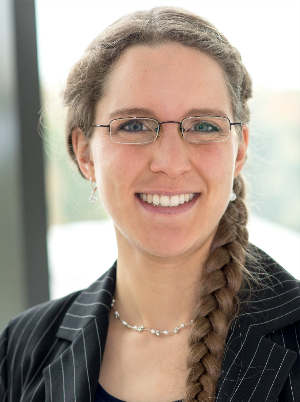 Im Büro erreichen Sie mich von Montag bis Freitag zwischen 9:00 und 13:30 Uhr.Charlotte Gemmeke und Sergej Enns sind als studentische Hilfskräfte am Projektteam Lehre 4.0 beschäftigt und unterstützten dort tatkräftig beim Veranstaltungsmanagement und anderen Assistenztätigkeiten. Beide sind unter der E-Mail-Adresse Lehre4.0@ggs.uni-giessen.de erreichbar.> Forschungssektionen> ForschungssektionenPOLITISCHE BILDUNG (ARBEITSGRUPPE):Arbeitsgruppenleitung: Dr. Stefan Müller, Maria Meixner, Elia ScaramuzzaPOLITISCHE BILDUNG (ARBEITSGRUPPE):Arbeitsgruppenleitung: Dr. Stefan Müller, Maria Meixner, Elia Scaramuzza23.10.2018: Philipp McLean (Goethe-Universität Frankfurt): Historisch-politische Bildung und die (Un-)Möglichkeiten von Mündigkeit?
Ort und Uhrzeit: Alter Steinbacher Weg 44, Raum 303, 16-18 Uhr

Bildung gilt als conditio sine qua non der Mündigkeit. Besonders den sozialwissenschaftlich-historischen Fächern wird in der Schule die Aufgabe zugedacht, die Schüler*innen zu einem mündigen Verhalten in der Gesellschaft zu befähigen. Doch welchen Beitrag kann und soll die historische Bildung zur Mündigkeit leisten?

Aus geschichtstheoretischer Sicht kann begründet argumentiert werden, dass sich historische Urteile und Erkenntnisse nicht ohne Weiteres auf aktuelle Sachverhalte übertragen lassen, sind sie doch in ihrem spezifischen, historischen Sachverhalt verhaftet. Die Aufgabe der Geschichtswissenschaft in der Geschichtskultur sei es vielmehr „Macht mit Wahrheit zu konfrontieren“, so der Geschichtstheoretiker Jörn Rüsen.

Damit sind historische Erkenntnisse möglicherweise ohne jeden praktischen politischen Nutzen, da sie dezidiert nicht politisch sind, sondern alleine der regulativen Idee der (historischen) Wahrheit verpflichtet bleiben.

In dem Vortrag soll der Frage nachgegangen werden, welchen Beitrag die historische Bildung trotz dieser Einwände zur Mündigkeit leisten kann: Wo, wie und wann sind persönliche Einsichten in Kontinuität und Wandel auszumachen, die es Schüler*innen ermöglicht eine Distanz zu gegenwärtigen Verhältnissen einzunehmen, naturalisierte Begriffe zu denaturalisieren und kritisch über sie nachzudenken? Bei der Beantwortung dieser Frage sollen zusätzlich die schulischen Rahmenbedingungen, in dem Unterricht stattfindet, Berücksichtigung finden, deren institutionellen Effekte eine Hinführung zur Mündigkeit im Allgemeinen und historische Werturteile im Speziellen entscheidend prägen.
23.10.2018: Philipp McLean (Goethe-Universität Frankfurt): Historisch-politische Bildung und die (Un-)Möglichkeiten von Mündigkeit?
Ort und Uhrzeit: Alter Steinbacher Weg 44, Raum 303, 16-18 Uhr

Bildung gilt als conditio sine qua non der Mündigkeit. Besonders den sozialwissenschaftlich-historischen Fächern wird in der Schule die Aufgabe zugedacht, die Schüler*innen zu einem mündigen Verhalten in der Gesellschaft zu befähigen. Doch welchen Beitrag kann und soll die historische Bildung zur Mündigkeit leisten?

Aus geschichtstheoretischer Sicht kann begründet argumentiert werden, dass sich historische Urteile und Erkenntnisse nicht ohne Weiteres auf aktuelle Sachverhalte übertragen lassen, sind sie doch in ihrem spezifischen, historischen Sachverhalt verhaftet. Die Aufgabe der Geschichtswissenschaft in der Geschichtskultur sei es vielmehr „Macht mit Wahrheit zu konfrontieren“, so der Geschichtstheoretiker Jörn Rüsen.

Damit sind historische Erkenntnisse möglicherweise ohne jeden praktischen politischen Nutzen, da sie dezidiert nicht politisch sind, sondern alleine der regulativen Idee der (historischen) Wahrheit verpflichtet bleiben.

In dem Vortrag soll der Frage nachgegangen werden, welchen Beitrag die historische Bildung trotz dieser Einwände zur Mündigkeit leisten kann: Wo, wie und wann sind persönliche Einsichten in Kontinuität und Wandel auszumachen, die es Schüler*innen ermöglicht eine Distanz zu gegenwärtigen Verhältnissen einzunehmen, naturalisierte Begriffe zu denaturalisieren und kritisch über sie nachzudenken? Bei der Beantwortung dieser Frage sollen zusätzlich die schulischen Rahmenbedingungen, in dem Unterricht stattfindet, Berücksichtigung finden, deren institutionellen Effekte eine Hinführung zur Mündigkeit im Allgemeinen und historische Werturteile im Speziellen entscheidend prägen.
Bildung und Erziehung: Sektionsleitung: Lisa Gromala, Katharina KanitzHuman-Animal Studies:Sektionsleitung: Dr. Katharina Ameli, Daniela Müller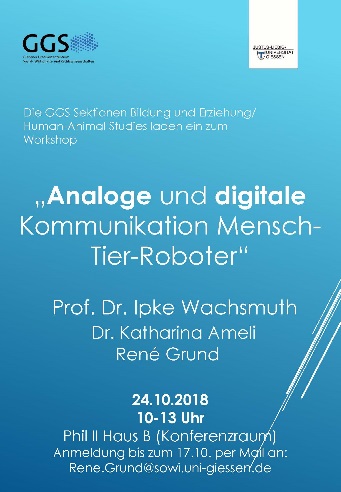 Vortrag/Workshop mit Prof. Dr. Ipke Wachsmuth zum Thema „Analoge und digitale Kommunikation Mensch-Tier-Roboter” am 24. Oktober 2018, 10.00 Uhr - 13.00 Uhr im Konferenzraum in Haus B (Phil II, Karl-Glöckner-Strasse 21 E). Anmeldungen bitte bis zum 17.10. an René.Grund@sowi.uni-giessen.de.Alle Interessierten sind herzlich willkommen. Vortrag/Workshop mit Prof. Dr. Ipke Wachsmuth zum Thema „Analoge und digitale Kommunikation Mensch-Tier-Roboter” am 24. Oktober 2018, 10.00 Uhr - 13.00 Uhr im Konferenzraum in Haus B (Phil II, Karl-Glöckner-Strasse 21 E). Anmeldungen bitte bis zum 17.10. an René.Grund@sowi.uni-giessen.de.Alle Interessierten sind herzlich willkommen. Human-Animal Studies:Sektionsleitung: Dr. Katharina Ameli, Daniela MüllerHuman-Animal Studies:Sektionsleitung: Dr. Katharina Ameli, Daniela MüllerVortrag von Prof. Dr. Mieke Roscher zum Thema „Geschichte der Human-Animal-Studies” am 08. November 2018, 16.00 Uhr - 18.00 Uhr im Alten Steinbacher Weg (Raum 203).Alle Interessierten sind herzlich willkommen.Vortrag von Prof. Dr. Mieke Roscher zum Thema „Geschichte der Human-Animal-Studies” am 08. November 2018, 16.00 Uhr - 18.00 Uhr im Alten Steinbacher Weg (Raum 203).Alle Interessierten sind herzlich willkommen.NORMEN UND WANDEL IN DER WELTPOLITIK:Sektionsleitung: Prof. Dr. Helmut Breitmeier, Dr. Mischa Hansel, PD Dr. Janne Mende, Dr. Falk Ostermann, Dr. Alexander Reichwein, Julia DrubelNORMEN UND WANDEL IN DER WELTPOLITIK:Sektionsleitung: Prof. Dr. Helmut Breitmeier, Dr. Mischa Hansel, PD Dr. Janne Mende, Dr. Falk Ostermann, Dr. Alexander Reichwein, Julia DrubelDie Sektion lädt zu folgenden öffentlichen Veranstaltungen im Oktober 2018 ein:  Im Rahmen unserer Lecture Series International Relations spricht Dr. Ulrich Franke (Universität Bremen) am Montag, den 29. Oktober 2018, 18.00 bis 20.00 Uhr, Zeughaus Seminarraum 4, Senckenbergstraße 3, zum Thema “Ein Jahr in Tweets. Zur Rekonstruktion von Trumps weltpolitischen Überzeugungen”. Im Rahmen unserer Lecture Series International Relations spricht Peter Rough, M.A. (Hudson Institute, Washington D.C.) am Donnerstag, den 1. November 2018, 14.00 bis 16.00 Uhr, Neues Seminarhaus Raum 102, Alter Steinbacher Weg, zum Thema “Deutschlands Rolle in der Welt - Welche Interessen, welche Verantwortung, welche Erwartungen”. Im Rahmen unserer Lecture Series International Relations spricht Prof. Dr. Nina Graeger (Norwegian Institute of International Affairs, NUPI, Oslo) am Mittwoch, den 28. November 2018, 10.00 bis 12.00 Uhr, Senatssaal, Ludwigstr. 23, zum Thema “EU/NATO - Russian Relations: Towards a new cold war?”. Unser diesjähriger zweiter Workshop für Doktorand*innen und PostDocs am Donnerstag, 15. November (12:00 bis 20:00h, Erwin-Stein-Gebäude Raum 201, Goethestraße 58) befasst sich in 4 Panels mit “Researching International Organisations Empirically” und wird geleitet von Dr. Cecilia Cannon (Geneva Graduate Institute of International and Development Studies). Dr. Cannon leitet ein mit einem Vortrag zu “Tracing the Effects of IO Financing Reforms” (12-10 - 12.45 p.m). Zum Workshop Programm mit allen Details zu den Panels, Paper und Vortragenden sowie Diskutant*innen geht es hier: https://www.uni-giessen.de/fbz/zentren/ggs/forschung/sektionen/normenwandel/GGS_Workshop_Researching_IOs_November_2018Die Sektion lädt alle Studierenden, Promovierenden, PostDocs, Kolleginnen und Kollegen Professor*innen und Mitarbeiter*innen sowie alle Interessierten an der JLU Gießen und von außerhalb zu den Veranstaltungen recht herzlich ein. Bitte melden Sie sich für den Workshop vorab bei PD Dr. Janne Mende (janne.mende@sowi.uni-giessen.de) an! Weitere Informationen zur Sektion finden Sie hier.Die Sektion lädt zu folgenden öffentlichen Veranstaltungen im Oktober 2018 ein:  Im Rahmen unserer Lecture Series International Relations spricht Dr. Ulrich Franke (Universität Bremen) am Montag, den 29. Oktober 2018, 18.00 bis 20.00 Uhr, Zeughaus Seminarraum 4, Senckenbergstraße 3, zum Thema “Ein Jahr in Tweets. Zur Rekonstruktion von Trumps weltpolitischen Überzeugungen”. Im Rahmen unserer Lecture Series International Relations spricht Peter Rough, M.A. (Hudson Institute, Washington D.C.) am Donnerstag, den 1. November 2018, 14.00 bis 16.00 Uhr, Neues Seminarhaus Raum 102, Alter Steinbacher Weg, zum Thema “Deutschlands Rolle in der Welt - Welche Interessen, welche Verantwortung, welche Erwartungen”. Im Rahmen unserer Lecture Series International Relations spricht Prof. Dr. Nina Graeger (Norwegian Institute of International Affairs, NUPI, Oslo) am Mittwoch, den 28. November 2018, 10.00 bis 12.00 Uhr, Senatssaal, Ludwigstr. 23, zum Thema “EU/NATO - Russian Relations: Towards a new cold war?”. Unser diesjähriger zweiter Workshop für Doktorand*innen und PostDocs am Donnerstag, 15. November (12:00 bis 20:00h, Erwin-Stein-Gebäude Raum 201, Goethestraße 58) befasst sich in 4 Panels mit “Researching International Organisations Empirically” und wird geleitet von Dr. Cecilia Cannon (Geneva Graduate Institute of International and Development Studies). Dr. Cannon leitet ein mit einem Vortrag zu “Tracing the Effects of IO Financing Reforms” (12-10 - 12.45 p.m). Zum Workshop Programm mit allen Details zu den Panels, Paper und Vortragenden sowie Diskutant*innen geht es hier: https://www.uni-giessen.de/fbz/zentren/ggs/forschung/sektionen/normenwandel/GGS_Workshop_Researching_IOs_November_2018Die Sektion lädt alle Studierenden, Promovierenden, PostDocs, Kolleginnen und Kollegen Professor*innen und Mitarbeiter*innen sowie alle Interessierten an der JLU Gießen und von außerhalb zu den Veranstaltungen recht herzlich ein. Bitte melden Sie sich für den Workshop vorab bei PD Dr. Janne Mende (janne.mende@sowi.uni-giessen.de) an! Weitere Informationen zur Sektion finden Sie hier.SOZIALE UNGLEICHHEIT UND GESCHLECHTSektionsleitung: Prof. Dr. Barbara Holland-Cunz, Prof. Dr. Ingrid Miethe, Dr. Dominik WagnerSOZIALE UNGLEICHHEIT UND GESCHLECHTSektionsleitung: Prof. Dr. Barbara Holland-Cunz, Prof. Dr. Ingrid Miethe, Dr. Dominik WagnerVom 22. bis 23.11. veranstaltet die GGS-Sektion Soziale Ungleichheit und Geschlecht eine Nachwuchstagung zum Thema „Bildung – Biografie – Ungleichheit“. Eingeladen sind alle Nachwuchswissenschaftler*innen, die sich mit dem Zusammenhang dieser drei Themenbereiche auseinandersetzen. Weitere Informationen (Tagungsprogramm, Anmeldung) finden Sie unter folgendem Link:https://www.uni-giessen.de/fbz/zentren/ggs/forschung/sektionen/sozungleichheit/Nachwuchtagung2018Vom 22. bis 23.11. veranstaltet die GGS-Sektion Soziale Ungleichheit und Geschlecht eine Nachwuchstagung zum Thema „Bildung – Biografie – Ungleichheit“. Eingeladen sind alle Nachwuchswissenschaftler*innen, die sich mit dem Zusammenhang dieser drei Themenbereiche auseinandersetzen. Weitere Informationen (Tagungsprogramm, Anmeldung) finden Sie unter folgendem Link:https://www.uni-giessen.de/fbz/zentren/ggs/forschung/sektionen/sozungleichheit/Nachwuchtagung2018Internationale Sicherheit und Staatlichkeit Sektionsleitung: Jun.-Prof. Dr. Jelena von Achenbach, LL.M. (NYU), Dr. Vera Axyonova, Dr. Lusine Badalyan, Murad Nasibov, Marie-Christin Stenzel, Simon RothersInternationale Sicherheit und Staatlichkeit Sektionsleitung: Jun.-Prof. Dr. Jelena von Achenbach, LL.M. (NYU), Dr. Vera Axyonova, Dr. Lusine Badalyan, Murad Nasibov, Marie-Christin Stenzel, Simon RothersDie Sektion Internationale Sicherheit und Staatlichkeit lädt ein zum Vortrag von Prof. Dr. Laure Delcoure (College of Europe) zum Thema "EU policy transfer, domestic responses and Russia’s policies in Eastern Partnership countries". Der Vortrag findet am 11. Dezember um 10.00 Uhr c.t. im Raum E 207, Phil II, Haus E statt.Die Sektion Internationale Sicherheit und Staatlichkeit lädt ein zum Vortrag von Prof. Dr. Laure Delcoure (College of Europe) zum Thema "EU policy transfer, domestic responses and Russia’s policies in Eastern Partnership countries". Der Vortrag findet am 11. Dezember um 10.00 Uhr c.t. im Raum E 207, Phil II, Haus E statt.> WEITERE FORSCHUNGSEKTIONEN> WEITERE FORSCHUNGSEKTIONENAlter(N) in gesellschaft Sektionsleitung: Dr. Andrea Newerla, Dirk Medebach, Verena RotheAlter(N) in gesellschaft Sektionsleitung: Dr. Andrea Newerla, Dirk Medebach, Verena RotheBehavioral and Social Finance and AccountingSektionsleitung: Prof. Dr. Christina E. Bannier, Prof. Dr. Peter Tillmann, Kim J. Weilmünster, Thomas Heyden, Darwin SemmlerBehavioral and Social Finance and AccountingSektionsleitung: Prof. Dr. Christina E. Bannier, Prof. Dr. Peter Tillmann, Kim J. Weilmünster, Thomas Heyden, Darwin SemmlerKulturen des PolitischenSektionsleitung: Dr. Jens Maeße, Thomas LinpinselKulturen des PolitischenSektionsleitung: Dr. Jens Maeße, Thomas LinpinselLAW AND CULTURE (ARBEITSGRUPPE)Arbeitsgruppenleitung: Prof. Dr. Greta Olson, Prof. Dr. Franz ReimerLAW AND CULTURE (ARBEITSGRUPPE)Arbeitsgruppenleitung: Prof. Dr. Greta Olson, Prof. Dr. Franz ReimerMedialisierung von GesellschaftSektionsleitung: PD Dr. York Kautt, Ronja TrischlerMedialisierung von GesellschaftSektionsleitung: PD Dr. York Kautt, Ronja TrischlerMenschenrechte und demokratieSektionsleitung: Prof Dr. Regina Kreide, Gisèle Oldorff (in Vertretung für Jeannette Ehrmann)Menschenrechte und demokratieSektionsleitung: Prof Dr. Regina Kreide, Gisèle Oldorff (in Vertretung für Jeannette Ehrmann)Organizational Behavior & Human Resource Management: Sektionsleitung: Prof. Dr. Martin Kersting, Prof. Dr. Ute Klehe, Prof. Dr. Frank Walter, Prof. Dr. Jan Häusser, Dr. Carolin Palmer, Dr. Patrick LiboriusOrganizational Behavior & Human Resource Management: Sektionsleitung: Prof. Dr. Martin Kersting, Prof. Dr. Ute Klehe, Prof. Dr. Frank Walter, Prof. Dr. Jan Häusser, Dr. Carolin Palmer, Dr. Patrick Liborius> Preise und Stipendien> Preise und StipendienRoman Herzog Forschungspreis Soziale MarktwirtschaftRoman Herzog Forschungspreis Soziale MarktwirtschaftBeschreibung: Bewerbungsfrist:Der Roman Herzog Forschungspreis Soziale Marktwirtschaft wird an NachwuchswissenschaftlerInnen vergeben, die sich in Ihrer Dissertation oder Habilitation mit dem Themenkomplex der Sozialen Marktwirtschaft und damit mit den zentralen ordnungspolitischen Fragestellungen des 21. Jahrhunderts auseinandersetzen.31. Dezember 2018Weitere Informationen zur Ausschreibung finden Sie hier.Weitere Informationen zur Ausschreibung finden Sie hier.Wilhelm-Liebknecht-Preis der Universitätsstadt GieSSenWilhelm-Liebknecht-Preis der Universitätsstadt GieSSenBeschreibung: Bewerbungsfrist:Der Preis wird für hervorragende geschichtliche und sozialwissenschaftliche Publikationen verliehen, die sich den sozialen Grundlagen zum Aufbau und zur Sicherung demokratischer Gemeinwesen widmen und ist mit 2.500 € dotiert.31. Dezember 2018Weitere Informationen zur Ausschreibung finden Sie hier.Weitere Informationen zur Ausschreibung finden Sie hier.Habilitationsförderung der Konrad-Adenauer-StiftungHabilitationsförderung der Konrad-Adenauer-StiftungBeschreibung: Bewerbungsfrist:Die Stiftung fördert Postdocs, die eine Habilitation in den Disziplinen Neueste Geschichte, Zeitgeschichte und Politikwissenschaften verfolgen, deren Promotion nicht länger 5 Jahre zurück liegt, die exzellent in ihren Fächern ausgewiesen sind und den Werten der Stiftung nahe stehen.Das Stipendium ist mit 1.900 € dotiert.15. Januar 2019Weitere Informationen zur Ausschreibung finden Sie hier.Weitere Informationen zur Ausschreibung finden Sie hier.EXIST-ForschungstransferEXIST-ForschungstransferBeschreibung: Bewerbungsfrist:EXIST-Forschungstransfer unterstützt herausragende forschungsbasierte Gründungsvorhaben, die mit aufwändigen und risikoreichen Entwicklungsarbeiten verbunden sind.31. Januar 2019Weitere Informationen zur Ausschreibung finden Sie hier.Weitere Informationen zur Ausschreibung finden Sie hier.Weitere Förderungsmöglichkeiten für Ihre wissenschaftlichen AktivitätenWeitere Förderungsmöglichkeiten für Ihre wissenschaftlichen AktivitätenAuf der GGS-Homepage finden Sie aktuelle Hinweise und weitere Informationen zu finanziellen Förderungsmöglichkeiten- und Quellen für Ihre wissenschaftlichen Aktivitäten und Vorhaben im Rahmen von:PersonenförderungProjektförderungMobilitätsförderungDruckkostenzuschüsse und mehr! Auf der GGS-Homepage finden Sie aktuelle Hinweise und weitere Informationen zu finanziellen Förderungsmöglichkeiten- und Quellen für Ihre wissenschaftlichen Aktivitäten und Vorhaben im Rahmen von:PersonenförderungProjektförderungMobilitätsförderungDruckkostenzuschüsse und mehr! Weitere Informationen zu Förderungsmöglichkeiten finden Sie hier.Weitere Informationen zu Förderungsmöglichkeiten finden Sie hier.> PostDocs im zentrumBeratung durch Drittmittel-ExpertinnenIm Rahmen des "Drittmittel Expertinnen Programms", welches 2016-2017 durch die Frauen- und Gleichstellungsbeauftragte der Justus-Liebig-Universität Gießen gefördert wurde, ist der Drittmittel Expertinnen Pool entstanden. Dieser bietet anderen Nachwuchswissenschaftler*innen die Chance, sich von qualifizierten Expertinnen beraten lassen zu können.Eine Übersicht der Expert*innen und das Anmeldeformular finden Sie hier.Postdoc-LunchUm die Vernetzung zwischen Postdoktorierenden zu fördern, sind alle Postdoktorierenden zu regelmäßigen POSTDOC-LUNCHES eingeladen. Das nächste Postdoc-Lunch findet am Dienstag, 23. Oktober 2018, um 12.00 Uhr (s.t.) (bis ca. 13.30 Uhr) in der Kate, Bismarckstraße 32, 35390 Gießen statt. Bitte melden Sie sich per E-Mail für das Lunch an.Weitere Informationen zu dem Förderprogramm erhalten Sie von Dr. Kerstin Lundström und auf unserer Website.Forschungssprechstunde für PostdoktorierendeBitte melden Sie sich zur Sprechstunde per E-Mail bei Herr Prof. Dr. Brüsemeister an und schreiben Sie Ihre Beratungswünsche auf. Falls Sie eine Beratung zu Ihrem Forschungsantrag möchten, geben Sie dies bitte an.Förderprogramm „Karriereentwicklung für Postdocs“Die Veranstaltungen des Fortbildungsprogramms für Postdocs richten sich an Postdoktorierende des GGS, des GGL und der MARA, für die eine Karriere in der Wissenschaft eine Option ist. Die Vortragsreihe ist auch offen für Nichtmitglieder und andere Zielgruppen.Weitere Informationen zu dem Fortbildungsprogramm finden Sie hier.Entwicklung und Management von Forschungsprojekten (EMF)Als GGS-Mitglied können Sie kostenfrei assoziiertes Mitglied der MARA (Marburg Research Academy) werden. Als assoziiertes MARA-Mitglied können Sie zu den vergünstigten internen Preisen an dem EMF-Zertifikatsprogramm (Entwicklung und Management von Forschungsprojekten) teilnehmen. Wenn Sie assoziiertes MARA-Mitglied werden wollen, senden Sie eine E-Mail an Claudia Kissling (Cc info@ggs.uni-giessen.de).
Weitere Informationen zu dem Programm finden Sie hier.IMPRESSUM© 2018 Gießener Graduiertenzentrum Sozial-, Wirtschafts- und Rechtswissenschaften (GGS)Justus-Liebig-Universität Gießen	Inhaltlich verantwortlich: Dr. Kerstin Lundström, GGS GeschäftsführungWenn Sie diesen Newsletter nicht mehr erhalten möchten, klicken Sie bitte hier.October / November 2018German | EnglishGerman | EnglishGerman | EnglishDear GGS member,We would like to inform you about events, courses and other activities at the GGS in October and November 2018.It gives us great pleasure to inform you that the new statutes of the GGS have come into force on October 11, 2018. You can find the statutes in the informations of the Justus Liebig University Giessen. As a result of coming into effect, a general meeting will be held for the first time for which you will receive a written invitation soon. Please save the following date: November 21, 2018 from 12.15 p.m. to 1 p.m. In the course of the general meeting, the statutes of the GGS will be presented and the representatives of the directorate will be elected. We are especially delighted that the directorate also comprises junior researchers as representatives of doctoral candidates and postdocs. Are you interested in representing your status group within the GGS? Then please let us know – we are still looking for committed doctoral candidates and postdocs for the directorate. After the general meeting the newly elected directorate will come together from 1 p.m. to 1.45 p.m. in order to elect the executive board of the GGS. We are very much looking forward to the general meeting and forthcoming innovations.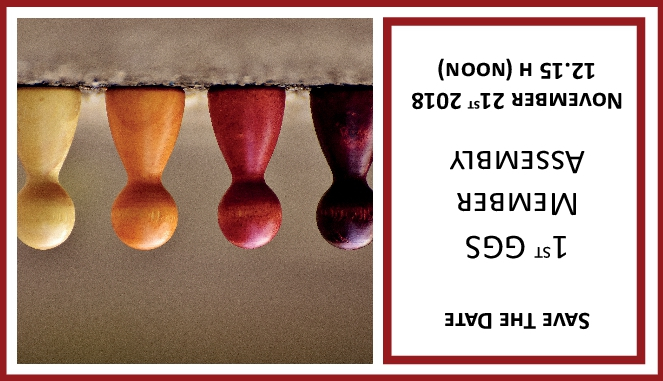 After the positive feedback in previous semesters, the three-part programme “Karriere und Familie (Career and Family)” returns this winter term. For a launch event, on November 13, the GGS, GGK, GGL, ZfbK, and the Forschungscampus Mittelhessen host a discussion and information panel on the topic “Managing a Research Career with/in spite of having a Child”. Our guests Prof Dr Katja Sträßer and Prof Dr Jörn Ahrens will share their personal experiences with the challenges of simultaneously managing a family and a scientific career and engage in a discussion with the audience. We are also delighted to point out that the Lehre 4.0 homepage is online now. Young researchers may visit the homepage to find all kinds of information and resources connected with the topic of e-learning. The work of the project team is also presented in the current edition of Uniforum.Furthermore, we are very happy to welcome our new colleagues at the GGS, Verena Graulich, Sergej Enns, and Charlotte Gemmeke. If you would like to leave a comment on our newsletter or if you have own inputs you would like to have included we look forward to receiving your email: info@ggs.uni-giessen.de.We hope you enjoy reading our newsletter!Dear GGS member,We would like to inform you about events, courses and other activities at the GGS in October and November 2018.It gives us great pleasure to inform you that the new statutes of the GGS have come into force on October 11, 2018. You can find the statutes in the informations of the Justus Liebig University Giessen. As a result of coming into effect, a general meeting will be held for the first time for which you will receive a written invitation soon. Please save the following date: November 21, 2018 from 12.15 p.m. to 1 p.m. In the course of the general meeting, the statutes of the GGS will be presented and the representatives of the directorate will be elected. We are especially delighted that the directorate also comprises junior researchers as representatives of doctoral candidates and postdocs. Are you interested in representing your status group within the GGS? Then please let us know – we are still looking for committed doctoral candidates and postdocs for the directorate. After the general meeting the newly elected directorate will come together from 1 p.m. to 1.45 p.m. in order to elect the executive board of the GGS. We are very much looking forward to the general meeting and forthcoming innovations.After the positive feedback in previous semesters, the three-part programme “Karriere und Familie (Career and Family)” returns this winter term. For a launch event, on November 13, the GGS, GGK, GGL, ZfbK, and the Forschungscampus Mittelhessen host a discussion and information panel on the topic “Managing a Research Career with/in spite of having a Child”. Our guests Prof Dr Katja Sträßer and Prof Dr Jörn Ahrens will share their personal experiences with the challenges of simultaneously managing a family and a scientific career and engage in a discussion with the audience. We are also delighted to point out that the Lehre 4.0 homepage is online now. Young researchers may visit the homepage to find all kinds of information and resources connected with the topic of e-learning. The work of the project team is also presented in the current edition of Uniforum.Furthermore, we are very happy to welcome our new colleagues at the GGS, Verena Graulich, Sergej Enns, and Charlotte Gemmeke. If you would like to leave a comment on our newsletter or if you have own inputs you would like to have included we look forward to receiving your email: info@ggs.uni-giessen.de.We hope you enjoy reading our newsletter!Dear GGS member,We would like to inform you about events, courses and other activities at the GGS in October and November 2018.It gives us great pleasure to inform you that the new statutes of the GGS have come into force on October 11, 2018. You can find the statutes in the informations of the Justus Liebig University Giessen. As a result of coming into effect, a general meeting will be held for the first time for which you will receive a written invitation soon. Please save the following date: November 21, 2018 from 12.15 p.m. to 1 p.m. In the course of the general meeting, the statutes of the GGS will be presented and the representatives of the directorate will be elected. We are especially delighted that the directorate also comprises junior researchers as representatives of doctoral candidates and postdocs. Are you interested in representing your status group within the GGS? Then please let us know – we are still looking for committed doctoral candidates and postdocs for the directorate. After the general meeting the newly elected directorate will come together from 1 p.m. to 1.45 p.m. in order to elect the executive board of the GGS. We are very much looking forward to the general meeting and forthcoming innovations.After the positive feedback in previous semesters, the three-part programme “Karriere und Familie (Career and Family)” returns this winter term. For a launch event, on November 13, the GGS, GGK, GGL, ZfbK, and the Forschungscampus Mittelhessen host a discussion and information panel on the topic “Managing a Research Career with/in spite of having a Child”. Our guests Prof Dr Katja Sträßer and Prof Dr Jörn Ahrens will share their personal experiences with the challenges of simultaneously managing a family and a scientific career and engage in a discussion with the audience. We are also delighted to point out that the Lehre 4.0 homepage is online now. Young researchers may visit the homepage to find all kinds of information and resources connected with the topic of e-learning. The work of the project team is also presented in the current edition of Uniforum.Furthermore, we are very happy to welcome our new colleagues at the GGS, Verena Graulich, Sergej Enns, and Charlotte Gemmeke. If you would like to leave a comment on our newsletter or if you have own inputs you would like to have included we look forward to receiving your email: info@ggs.uni-giessen.de.We hope you enjoy reading our newsletter!Dear GGS member,We would like to inform you about events, courses and other activities at the GGS in October and November 2018.It gives us great pleasure to inform you that the new statutes of the GGS have come into force on October 11, 2018. You can find the statutes in the informations of the Justus Liebig University Giessen. As a result of coming into effect, a general meeting will be held for the first time for which you will receive a written invitation soon. Please save the following date: November 21, 2018 from 12.15 p.m. to 1 p.m. In the course of the general meeting, the statutes of the GGS will be presented and the representatives of the directorate will be elected. We are especially delighted that the directorate also comprises junior researchers as representatives of doctoral candidates and postdocs. Are you interested in representing your status group within the GGS? Then please let us know – we are still looking for committed doctoral candidates and postdocs for the directorate. After the general meeting the newly elected directorate will come together from 1 p.m. to 1.45 p.m. in order to elect the executive board of the GGS. We are very much looking forward to the general meeting and forthcoming innovations.After the positive feedback in previous semesters, the three-part programme “Karriere und Familie (Career and Family)” returns this winter term. For a launch event, on November 13, the GGS, GGK, GGL, ZfbK, and the Forschungscampus Mittelhessen host a discussion and information panel on the topic “Managing a Research Career with/in spite of having a Child”. Our guests Prof Dr Katja Sträßer and Prof Dr Jörn Ahrens will share their personal experiences with the challenges of simultaneously managing a family and a scientific career and engage in a discussion with the audience. We are also delighted to point out that the Lehre 4.0 homepage is online now. Young researchers may visit the homepage to find all kinds of information and resources connected with the topic of e-learning. The work of the project team is also presented in the current edition of Uniforum.Furthermore, we are very happy to welcome our new colleagues at the GGS, Verena Graulich, Sergej Enns, and Charlotte Gemmeke. If you would like to leave a comment on our newsletter or if you have own inputs you would like to have included we look forward to receiving your email: info@ggs.uni-giessen.de.We hope you enjoy reading our newsletter!Professor Dr Christoph BenickeChairman of the GGS Steering CommitteeProfessor Dr Christoph BenickeChairman of the GGS Steering CommitteeDr Kerstin LundströmGGS Managing Director	 			Dr Kerstin LundströmGGS Managing Director	 			Courses> [Lehre 4.0] E-Learning Lunch Bag Session > R: Causal inference using difference-in-difference and regression discontinuity designs> Wissenschaftstheorie > CV and Cover Letter Check> Familie & Karriere: WissenschaftIiche Karriere mit/trotz Kind> Multilevel Modelling> [Lehre 4.0] E-Learning Lunch Bag Session > Wer gesehen werden will, muss sich zeigen: Karriereworkshop für Frauen in der Wissenschaft> Publication Strategy> Meta analysesFurther Events> Kurswechsel – Karrierekonferenz für (Post-)Doktorandinnen> Economics and business research colloquiumNews> New team members at the GGS> Teaching 4.0Research Sections> Lecture on “Historisch-politische Bildung und die (Un-)Möglichkeiten von Mündigkeit?“> Workshop on “Digital and Analogue Communication: humans, animals, robots“> Lecture on “Geschichte der Human-Animal-Studies“> Lecture on “Ein Jahr in Tweets. Zur Rekonstruktion von Trumps weltpolitischen Überzeugungen“> Conference on “Bildung – Biografie – Ungleichheit“> Lecture on "EU policy transfer, domestic responses and Russia’s policies in Eastern Partnership countries"> Further GGS research sectionsAwards & Scholarships> Roman Herzog Research Prize Social Market Economy> Wilhelm Liebknecht Prize of the University Town Giessen> State Doctorate Scholarship of the Konrad Adenauer Foundation> EXIST Transfer of Research> Further Possibilities to Fund your Academic Activities Postdocs at the centre> Consult our Experts on Third Party Funding> Postdoc-Lunch> Research Consultation Hour for Postdocs> Support Programme “Career Development  for Postdocs”> Development and Management of Research Projects> COURSES> COURSES> COURSES> COURSES[Lehre 4.0] E-Learning Lunch Bag Session[Lehre 4.0] E-Learning Lunch Bag Session[Lehre 4.0] E-Learning Lunch Bag Session[Lehre 4.0] E-Learning Lunch Bag SessionHosts:Date: Location:Antje Müller, Maraike BüstOctober 24, 2018, 12 noon – 2 p.m.Philosophikum I, House F, Room F006Antje Müller, Maraike BüstOctober 24, 2018, 12 noon – 2 p.m.Philosophikum I, House F, Room F006Antje Müller, Maraike BüstOctober 24, 2018, 12 noon – 2 p.m.Philosophikum I, House F, Room F006Further information is available here (in German).Further information is available here (in German).Further information is available here (in German).Further information is available here (in German).R: causal inference using difference-in-difference and regression discontinuity designsR: causal inference using difference-in-difference and regression discontinuity designsR: causal inference using difference-in-difference and regression discontinuity designsR: causal inference using difference-in-difference and regression discontinuity designsLecturer:Date: Location:ECTS:Dr Tobias KellerOctober 25 & 26, 2018, 9 a.m. – 5 p.m.Alte Universitätsbibliothek, Room 4, Bismarckstrasse 37, 35390 Giessen  2Dr Tobias KellerOctober 25 & 26, 2018, 9 a.m. – 5 p.m.Alte Universitätsbibliothek, Room 4, Bismarckstrasse 37, 35390 Giessen  2Dr Tobias KellerOctober 25 & 26, 2018, 9 a.m. – 5 p.m.Alte Universitätsbibliothek, Room 4, Bismarckstrasse 37, 35390 Giessen  2Further information is available here.Further information is available here.Further information is available here.Further information is available here.WissenschaftstheorieWissenschaftstheorieWissenschaftstheorieWissenschaftstheorieLecturer:Date: Location:Prof Dr Max AlbertOctober 26 & 27, November 2 & 3, 2018, 10 a.m. – 5 p.m.Campus Licher Str., house 68, Room 021Prof Dr Max AlbertOctober 26 & 27, November 2 & 3, 2018, 10 a.m. – 5 p.m.Campus Licher Str., house 68, Room 021Prof Dr Max AlbertOctober 26 & 27, November 2 & 3, 2018, 10 a.m. – 5 p.m.Campus Licher Str., house 68, Room 021Further information is available here (in German).Further information is available here (in German).Further information is available here (in German).Further information is available here (in German).Check der Bewerbungsunterlagen / CV and cover letter check Check der Bewerbungsunterlagen / CV and cover letter check Check der Bewerbungsunterlagen / CV and cover letter check Check der Bewerbungsunterlagen / CV and cover letter check Lecturer:Date: Location:Dipl Sowi Iris HeilgendorfNovember 08, 2018, 45 minutes per participant between 9 a.m. and 12.45 p.m.Alte Universitätsbibliothek, Room 4, Bismarckstrasse 37, 35390 GiessenDipl Sowi Iris HeilgendorfNovember 08, 2018, 45 minutes per participant between 9 a.m. and 12.45 p.m.Alte Universitätsbibliothek, Room 4, Bismarckstrasse 37, 35390 GiessenDipl Sowi Iris HeilgendorfNovember 08, 2018, 45 minutes per participant between 9 a.m. and 12.45 p.m.Alte Universitätsbibliothek, Room 4, Bismarckstrasse 37, 35390 GiessenFurther information is available here.Further information is available here.Further information is available here.Further information is available here.Familie & Karriere: Wissenschaftliche Karriere mit/trotz Kind – Erfahrungsberichte und DiskussionFamilie & Karriere: Wissenschaftliche Karriere mit/trotz Kind – Erfahrungsberichte und DiskussionFamilie & Karriere: Wissenschaftliche Karriere mit/trotz Kind – Erfahrungsberichte und DiskussionFamilie & Karriere: Wissenschaftliche Karriere mit/trotz Kind – Erfahrungsberichte und DiskussionLecturers:Host:Date: Location:Prof Dr Katja Sträßer (Biochemistry), Prof Dr Jörn Ahrens (Sociology)Dr Kerstin LundströmNovember 13, 2018, 12 noon – 2 p.m.JLU main building, Gustav-Krüger-Saal, Ludwigstrasse 23, 35390 GiessenProf Dr Katja Sträßer (Biochemistry), Prof Dr Jörn Ahrens (Sociology)Dr Kerstin LundströmNovember 13, 2018, 12 noon – 2 p.m.JLU main building, Gustav-Krüger-Saal, Ludwigstrasse 23, 35390 GiessenProf Dr Katja Sträßer (Biochemistry), Prof Dr Jörn Ahrens (Sociology)Dr Kerstin LundströmNovember 13, 2018, 12 noon – 2 p.m.JLU main building, Gustav-Krüger-Saal, Ludwigstrasse 23, 35390 GiessenFurther information is available here (in German).Further information is available here (in German).Further information is available here (in German).Further information is available here (in German).Multilevel ModelLingMultilevel ModelLingMultilevel ModelLingMultilevel ModelLingLecturer:Date: Location:ECTS:Prof Dr Elmar SchlüterNovember 15 & 16, 2018, 10 a.m. – 5 p.m.University Library, CIP Cluster, 1. Floor East Wing, Otto-Behaghel-Strasse 8, 35394 Giessen3Prof Dr Elmar SchlüterNovember 15 & 16, 2018, 10 a.m. – 5 p.m.University Library, CIP Cluster, 1. Floor East Wing, Otto-Behaghel-Strasse 8, 35394 Giessen3Prof Dr Elmar SchlüterNovember 15 & 16, 2018, 10 a.m. – 5 p.m.University Library, CIP Cluster, 1. Floor East Wing, Otto-Behaghel-Strasse 8, 35394 Giessen3Further information is available here.Further information is available here.Further information is available here.Further information is available here.[Lehre 4.0] E-Learning Lunch Bag Session[Lehre 4.0] E-Learning Lunch Bag Session[Lehre 4.0] E-Learning Lunch Bag Session[Lehre 4.0] E-Learning Lunch Bag SessionHosts:Date: Location:Antje Müller, Maraike BüstNovember 21, 2018, 12 noon – 2 p.m.Philosophikum I, house F, Room F006Antje Müller, Maraike BüstNovember 21, 2018, 12 noon – 2 p.m.Philosophikum I, house F, Room F006Antje Müller, Maraike BüstNovember 21, 2018, 12 noon – 2 p.m.Philosophikum I, house F, Room F006Further information is available here (in German).Further information is available here (in German).Further information is available here (in German).Further information is available here (in German).Wer gesehen werden will, muss sich zeigen: Karriereworkshop für Frauen in der WissenschaftWer gesehen werden will, muss sich zeigen: Karriereworkshop für Frauen in der WissenschaftWer gesehen werden will, muss sich zeigen: Karriereworkshop für Frauen in der WissenschaftWer gesehen werden will, muss sich zeigen: Karriereworkshop für Frauen in der WissenschaftLecturer:Date: Location:Antje RachNovember 22 & 23, 2018, 9 a.m. – 5 p.m.Seminar room 315 and Conference room 104, Ludwigstrasse 23, 35390 GiessenAntje RachNovember 22 & 23, 2018, 9 a.m. – 5 p.m.Seminar room 315 and Conference room 104, Ludwigstrasse 23, 35390 GiessenAntje RachNovember 22 & 23, 2018, 9 a.m. – 5 p.m.Seminar room 315 and Conference room 104, Ludwigstrasse 23, 35390 GiessenFurther information is available here (in German).Further information is available here (in German).Further information is available here (in German).Further information is available here (in German).Publication StrategyPublication StrategyPublication StrategyPublication StrategyLecturer:Date: Location:ECTS:Prof Dr Ute-Christine KleheNovember 23, 2018Seminar room 315, Ludwigstrasse 23, 35390 Giessen1Prof Dr Ute-Christine KleheNovember 23, 2018Seminar room 315, Ludwigstrasse 23, 35390 Giessen1Prof Dr Ute-Christine KleheNovember 23, 2018Seminar room 315, Ludwigstrasse 23, 35390 Giessen1Further information is available here.Further information is available here.Further information is available here.Further information is available here.metaanalysenmetaanalysenmetaanalysenmetaanalysenLecturer:Date: Location:ECTS:Prof Dr Martin EisendNovember 29 & 30, 2018, 9 a.m. – 5 p.m.University Library, CIP Cluster, 1. Floor East Wing, Otto-Behaghel-Strasse 8, 35394 Giessen6Prof Dr Martin EisendNovember 29 & 30, 2018, 9 a.m. – 5 p.m.University Library, CIP Cluster, 1. Floor East Wing, Otto-Behaghel-Strasse 8, 35394 Giessen6Prof Dr Martin EisendNovember 29 & 30, 2018, 9 a.m. – 5 p.m.University Library, CIP Cluster, 1. Floor East Wing, Otto-Behaghel-Strasse 8, 35394 Giessen6Further information is available here (in German).Further information is available here (in German).Further information is available here (in German).Further information is available here (in German).> Further eventsKurswechsel – Karrierekonferenz für (Post-)Doktorandinnen On October 19, 2018 the career conference KURSWECHSEL for PhD candidates / postdocs will be taking place at the Goethe University in Frankfurt am Main from 8 am to 6 pm. The KURSWECHSEL conference presents alternative career paths, builds bridges and offers networking possibilities. Registration will be open until October 17, 2018. The main conference language will be German, but some formats will be held in English.  Please find further information on the conference website.economics and business research colloquiumThe economics and business research colloquium provides interesting lectures and discussions on contemporary issues from the entire range of economic research. Members of the faculty and other speakers present their research results and benefit from participants’ feedback. National and international guests give lectures at the research colloquium at regular intervals as well. You can find the program for the winter term 2018/19 on the website. > News> Newsteaching 4.0The project "Teaching 4.0 – E-Learning for Young Researchers" is now online and the team is thrilled about the new website! Explore the project website and find up-to-date information about "E-Learning within university teaching" at  JLU or search the archives to get an impression of JLU’s competences in this field. Besides basic information the E-Learning Map offers a first overview of the most important e-learning tools and methods, interdisciplinary issues like legal questions or media engineering and media production. You are interested in the people behind the project? Just have a look at our website and learn more about the team, the steering committee, and the project. Here you can also find the detailed report on the results of our online survey.Just in time for the launch of the project website, the project presents itself in a very special framework. In the latest edition of Uniforum (Q4/2018) you will find an article on "The digitalisation of university teaching" that outlines this topic and introduces the work of the project team and the project in more detail.Have fun reading and exploring!teaching 4.0The project "Teaching 4.0 – E-Learning for Young Researchers" is now online and the team is thrilled about the new website! Explore the project website and find up-to-date information about "E-Learning within university teaching" at  JLU or search the archives to get an impression of JLU’s competences in this field. Besides basic information the E-Learning Map offers a first overview of the most important e-learning tools and methods, interdisciplinary issues like legal questions or media engineering and media production. You are interested in the people behind the project? Just have a look at our website and learn more about the team, the steering committee, and the project. Here you can also find the detailed report on the results of our online survey.Just in time for the launch of the project website, the project presents itself in a very special framework. In the latest edition of Uniforum (Q4/2018) you will find an article on "The digitalisation of university teaching" that outlines this topic and introduces the work of the project team and the project in more detail.Have fun reading and exploring!We warmly welcome three new Team members at ggs!Verena Graulich, Charlotte Gemmeke, and Sergej Enns will support our team from now on.We warmly welcome three new Team members at ggs!Verena Graulich, Charlotte Gemmeke, and Sergej Enns will support our team from now on.We are especially glad to welcome three new team members at the GGS and wish both of them a good start! We are especially glad to welcome three new team members at the GGS and wish both of them a good start! My name is Verena Graulich, I am a psychologist in the field of work and organizational psychology. Since October 1st, I support the GGS team as Postdoc Coordinator.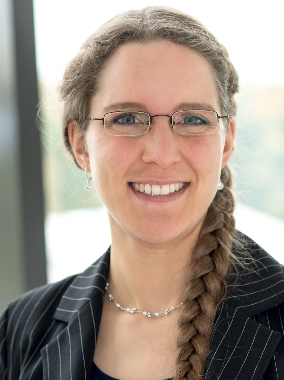 You may reach me in the office from Monday to Friday, 9 a.m. to 1.30 p.m.As the most recent additions to the Lehre 4.0 team, our new student assistants Charlotte Gemmeke and Sergej Enns will aid in the programme management and assist the other team members in administrative tasks. Both can be reached via e-mail to Lehre4.0@ggs.uni-giessen.de. > Research Sections> Research SectionsPOLITICAL EDUCATION (WORKING GROUP): Working group head: Dr Stefan Müller, Maria Meixner, Elia ScaramuzzaPOLITICAL EDUCATION (WORKING GROUP): Working group head: Dr Stefan Müller, Maria Meixner, Elia Scaramuzza23.10.2018: Philipp McLean (Goethe-Universität Frankfurt): Historisch-politische Bildung und die (Un-)Möglichkeiten von Mündigkeit?
Ort und Uhrzeit: Alter Steinbacher Weg 44, Raum 303, 16-18 Uhr

Bildung gilt als conditio sine qua non der Mündigkeit. Besonders den sozialwissenschaftlich-historischen Fächern wird in der Schule die Aufgabe zugedacht, die Schüler*innen zu einem mündigen Verhalten in der Gesellschaft zu befähigen. Doch welchen Beitrag kann und soll die historische Bildung zur Mündigkeit leisten?

Aus geschichtstheoretischer Sicht kann begründet argumentiert werden, dass sich historische Urteile und Erkenntnisse nicht ohne Weiteres auf aktuelle Sachverhalte übertragen lassen, sind sie doch in ihrem spezifischen, historischen Sachverhalt verhaftet. Die Aufgabe der Geschichtswissenschaft in der Geschichtskultur sei es vielmehr „Macht mit Wahrheit zu konfrontieren“, so der Geschichtstheoretiker Jörn Rüsen.

Damit sind historische Erkenntnisse möglicherweise ohne jeden praktischen politischen Nutzen, da sie dezidiert nicht politisch sind, sondern alleine der regulativen Idee der (historischen) Wahrheit verpflichtet bleiben.

In dem Vortrag soll der Frage nachgegangen werden, welchen Beitrag die historische Bildung trotz dieser Einwände zur Mündigkeit leisten kann: Wo, wie und wann sind persönliche Einsichten in Kontinuität und Wandel auszumachen, die es Schüler*innen ermöglicht eine Distanz zu gegenwärtigen Verhältnissen einzunehmen, naturalisierte Begriffe zu denaturalisieren und kritisch über sie nachzudenken? Bei der Beantwortung dieser Frage sollen zusätzlich die schulischen Rahmenbedingungen, in dem Unterricht stattfindet, Berücksichtigung finden, deren institutionellen Effekte eine Hinführung zur Mündigkeit im Allgemeinen und historische Werturteile im Speziellen entscheidend prägen.23.10.2018: Philipp McLean (Goethe-Universität Frankfurt): Historisch-politische Bildung und die (Un-)Möglichkeiten von Mündigkeit?
Ort und Uhrzeit: Alter Steinbacher Weg 44, Raum 303, 16-18 Uhr

Bildung gilt als conditio sine qua non der Mündigkeit. Besonders den sozialwissenschaftlich-historischen Fächern wird in der Schule die Aufgabe zugedacht, die Schüler*innen zu einem mündigen Verhalten in der Gesellschaft zu befähigen. Doch welchen Beitrag kann und soll die historische Bildung zur Mündigkeit leisten?

Aus geschichtstheoretischer Sicht kann begründet argumentiert werden, dass sich historische Urteile und Erkenntnisse nicht ohne Weiteres auf aktuelle Sachverhalte übertragen lassen, sind sie doch in ihrem spezifischen, historischen Sachverhalt verhaftet. Die Aufgabe der Geschichtswissenschaft in der Geschichtskultur sei es vielmehr „Macht mit Wahrheit zu konfrontieren“, so der Geschichtstheoretiker Jörn Rüsen.

Damit sind historische Erkenntnisse möglicherweise ohne jeden praktischen politischen Nutzen, da sie dezidiert nicht politisch sind, sondern alleine der regulativen Idee der (historischen) Wahrheit verpflichtet bleiben.

In dem Vortrag soll der Frage nachgegangen werden, welchen Beitrag die historische Bildung trotz dieser Einwände zur Mündigkeit leisten kann: Wo, wie und wann sind persönliche Einsichten in Kontinuität und Wandel auszumachen, die es Schüler*innen ermöglicht eine Distanz zu gegenwärtigen Verhältnissen einzunehmen, naturalisierte Begriffe zu denaturalisieren und kritisch über sie nachzudenken? Bei der Beantwortung dieser Frage sollen zusätzlich die schulischen Rahmenbedingungen, in dem Unterricht stattfindet, Berücksichtigung finden, deren institutionellen Effekte eine Hinführung zur Mündigkeit im Allgemeinen und historische Werturteile im Speziellen entscheidend prägen.Educational governance:Section head: Lisa Gromala, Katharina KanitzHuman-Animal Studies:Section head: Dr Katharina Ameli, Daniela MüllerThe section invites to the following events:Workshop on the topic “Analoge und digitale Kommunikation Mensch-Tier-Roboter” held by Prof. Dr. Ipke Wachsmuth on October 24, 2018, 10.00 h - 13.00 h at Konferenzraum, Haus B (Phil II, Karl-Glöckner-Strasse 21 E). Please register until 17/10/18 by Rene.Grund@sowi.uni-giessen.de.
All interested are warmly welcome.The section invites to the following events:Workshop on the topic “Analoge und digitale Kommunikation Mensch-Tier-Roboter” held by Prof. Dr. Ipke Wachsmuth on October 24, 2018, 10.00 h - 13.00 h at Konferenzraum, Haus B (Phil II, Karl-Glöckner-Strasse 21 E). Please register until 17/10/18 by Rene.Grund@sowi.uni-giessen.de.
All interested are warmly welcome.Human-Animal Studies:Section head: Dr Katharina Ameli, Daniela MüllerHuman-Animal Studies:Section head: Dr Katharina Ameli, Daniela MüllerWorkshop on the topic “Geschichte der Human-Animal-Studies” held by Prof. Dr. Mieke Roscher on November 08, 2018, 16.00 h - 18.00 h at Alter Steinbacher Weg (room 203). All interested are warmly welcome.Workshop on the topic “Geschichte der Human-Animal-Studies” held by Prof. Dr. Mieke Roscher on November 08, 2018, 16.00 h - 18.00 h at Alter Steinbacher Weg (room 203). All interested are warmly welcome.NORMS AND CHANGES IN GLOBAL POLITICS:Section head: Professor Dr Helmut Breitmeier, Dr Mischa Hansel, PD Dr Janne Mende, Dr Falk Ostermann, Dr Alexander Reichwein, Julia DrubelNORMS AND CHANGES IN GLOBAL POLITICS:Section head: Professor Dr Helmut Breitmeier, Dr Mischa Hansel, PD Dr Janne Mende, Dr Falk Ostermann, Dr Alexander Reichwein, Julia DrubelThe section invites to the following events: Lecture series “International Relations” with Dr Ulrich Franke (Universität Bremen) on “Ein Jahr in Tweets. Zur Rekonstruktion von Trumps weltpolitischen Überzeugungen” on October 29, 2018, 18.00 – 20.00 p.m. at the Zeughaus, Seminarraum 4, Senckenbergstraße 3.Lecture series “International Relations” with Peter Rough, M.A. (Hudson Institute, Washington D.C.) on “Deutschlands Rolle in der Welt - 
Welche Interessen, welche Verantwortung, welche Erwartungen” on November 1, 2018, 14.00 – 16.00 p.m. at Neues Seminarhaus Raum 102, Alter Steinbacher Weg.Lecture series “International Relations” with Prof. Dr. Nina Graeger (Norwegian Institute of International Affairs, NUPI, Oslo) on “EU/NATO - Russian Relations: Towards a new cold war?” on November 28, 2018, 10.00 – 12.00 p.m. at Senatssaal, Ludwigstr. 23.Our this year’s second Workshop for PhD students and PostDocs on November 15, 2018 (12.00 - 20.00 p.m.) at Erwin-Stein-Building Room 201, Goethestraße 58) deals with “Researching International Organisations Empirically”;  Discussant of 4 Panals and paper is Dr. Cecilia Cannon (Geneva Graduate Institute of International and Development Studies). Dr. Cannon introduces into the program with a talk about “Tracing the Effects of IO Financing Reforms” (12.10 - 12.45 p.m). More details about the Workshop programme here: https://www.uni-giessen.de/fbz/zentren/ggs/forschung/sektionen/normenwandel/GGS_Workshop_Researching_IOs_November_2018All students, doctoral candidates, postdocs, colleagues, professors and all interested at the JLU and from other universities and institutions are warmly welcome.Further information about the Section is available here.The section invites to the following events: Lecture series “International Relations” with Dr Ulrich Franke (Universität Bremen) on “Ein Jahr in Tweets. Zur Rekonstruktion von Trumps weltpolitischen Überzeugungen” on October 29, 2018, 18.00 – 20.00 p.m. at the Zeughaus, Seminarraum 4, Senckenbergstraße 3.Lecture series “International Relations” with Peter Rough, M.A. (Hudson Institute, Washington D.C.) on “Deutschlands Rolle in der Welt - 
Welche Interessen, welche Verantwortung, welche Erwartungen” on November 1, 2018, 14.00 – 16.00 p.m. at Neues Seminarhaus Raum 102, Alter Steinbacher Weg.Lecture series “International Relations” with Prof. Dr. Nina Graeger (Norwegian Institute of International Affairs, NUPI, Oslo) on “EU/NATO - Russian Relations: Towards a new cold war?” on November 28, 2018, 10.00 – 12.00 p.m. at Senatssaal, Ludwigstr. 23.Our this year’s second Workshop for PhD students and PostDocs on November 15, 2018 (12.00 - 20.00 p.m.) at Erwin-Stein-Building Room 201, Goethestraße 58) deals with “Researching International Organisations Empirically”;  Discussant of 4 Panals and paper is Dr. Cecilia Cannon (Geneva Graduate Institute of International and Development Studies). Dr. Cannon introduces into the program with a talk about “Tracing the Effects of IO Financing Reforms” (12.10 - 12.45 p.m). More details about the Workshop programme here: https://www.uni-giessen.de/fbz/zentren/ggs/forschung/sektionen/normenwandel/GGS_Workshop_Researching_IOs_November_2018All students, doctoral candidates, postdocs, colleagues, professors and all interested at the JLU and from other universities and institutions are warmly welcome.Further information about the Section is available here.SOcial inequality and gender: Section head: Professor Dr Barbara Holland-Cunz, Professor Dr Ingrid Miethe, Dr Dominik WagnerSOcial inequality and gender: Section head: Professor Dr Barbara Holland-Cunz, Professor Dr Ingrid Miethe, Dr Dominik WagnerNovember 22 and 23, the GGS-section “Soziale Ungleichheit und Geschlecht” will host a conference on the topic of "Education - Biography - Inequality". All young scientists who deal with the context of these three topics are invited to attend. Further information (conference programme, registration) can be found under the following link:https://www.uni-giessen.de/fbz/zentren/ggs/forschung/sektionen/sozungleichheit/Nachwuchtagung2018November 22 and 23, the GGS-section “Soziale Ungleichheit und Geschlecht” will host a conference on the topic of "Education - Biography - Inequality". All young scientists who deal with the context of these three topics are invited to attend. Further information (conference programme, registration) can be found under the following link:https://www.uni-giessen.de/fbz/zentren/ggs/forschung/sektionen/sozungleichheit/Nachwuchtagung2018International Security and statehood:  Section head: Jun-Prof Dr Jelena von Achenbach, LL.M. (NYU), Dr Vera Axyonova, Dr Lusine Badalyan, Murad Nasibov, Marie-Christin Stenzel, Simon RothersInternational Security and statehood:  Section head: Jun-Prof Dr Jelena von Achenbach, LL.M. (NYU), Dr Vera Axyonova, Dr Lusine Badalyan, Murad Nasibov, Marie-Christin Stenzel, Simon RothersThe section of International Security and Statehood invites you to a lecture by Prof. Dr. Laure Decoure (College of Europe) on the topic "EU policy transfer, domestic responses and Russia’s policies in Eastern Partnership countries". The lecture will take place on 11th of December at 10.00 am, in room E 207 at Phil II Building E.The section of International Security and Statehood invites you to a lecture by Prof. Dr. Laure Decoure (College of Europe) on the topic "EU policy transfer, domestic responses and Russia’s policies in Eastern Partnership countries". The lecture will take place on 11th of December at 10.00 am, in room E 207 at Phil II Building E.> Further GGS research sections:> Further GGS research sections:Age(ing) in societySection head: Dr Andrea Newerla, Dirk Medebach, Verena RotheAge(ing) in societySection head: Dr Andrea Newerla, Dirk Medebach, Verena RotheBehavioral and Social Finance and AccountingSection head: Professor Dr Christina E. Bannier, Professor Dr Peter Tillmann, Kim J. Weilmünster, Thomas Heyden, Darwin SemmlerBehavioral and Social Finance and AccountingSection head: Professor Dr Christina E. Bannier, Professor Dr Peter Tillmann, Kim J. Weilmünster, Thomas Heyden, Darwin Semmlercultures of the politicalSection head: Dr Jens Maeße, Thomas Linpinselcultures of the politicalSection head: Dr Jens Maeße, Thomas LinpinselHuman rights and democracySection head: Professor Dr Regina Kreide, Gisèle OldorffHuman rights and democracySection head: Professor Dr Regina Kreide, Gisèle OldorffLAW AND CULTURE (Working Group)Working group head: Professor Dr Greta Olson, Professor Dr Franz ReimerLAW AND CULTURE (Working Group)Working group head: Professor Dr Greta Olson, Professor Dr Franz ReimerMediatisation of societySection head: PD Dr York Kautt, Ronja TrischlerMediatisation of societySection head: PD Dr York Kautt, Ronja TrischlerOrganizational Behavior & Human Resource Management: Section head: Prof Dr Martin Kersting, Prof Dr Ute Klehe, Prof Dr Frank Walter, Prof Dr Jan Häusser, Dr Carolin Palmer, Dr Patrick LiboriusOrganizational Behavior & Human Resource Management: Section head: Prof Dr Martin Kersting, Prof Dr Ute Klehe, Prof Dr Frank Walter, Prof Dr Jan Häusser, Dr Carolin Palmer, Dr Patrick Liborius> Awards and Scholarships> Awards and Scholarships> Awards and ScholarshipsRoman Herzog RESEARCH PRIZE SOCIAL MARKET ECONOMYRoman Herzog RESEARCH PRIZE SOCIAL MARKET ECONOMYRoman Herzog RESEARCH PRIZE SOCIAL MARKET ECONOMYDescription: Application Deadline:Addressed are young researchers who within the context of their dissertation or habilitation dissertation are concerned with the subject of social market economy and accordingly with the central regulatory questions of the 21st century.December 31, 2018Addressed are young researchers who within the context of their dissertation or habilitation dissertation are concerned with the subject of social market economy and accordingly with the central regulatory questions of the 21st century.December 31, 2018Further information is available here (in German).Further information is available here (in German).Further information is available here (in German).Wilhelm Liebknecht PrIZE of the University Town GIESSEnWilhelm Liebknecht PrIZE of the University Town GIESSEnDescription: Application Deadline:The prize is awarded for outstanding historical and social science publications dedicated to the social foundations for building and safeguarding democratic communities and is endowed with € 2,500.December 31, 2018Further information is available here (in German).Further information is available here (in German).State Doctorate Scholarship of the Konrad Adenauer FoundationState Doctorate Scholarship of the Konrad Adenauer FoundationDescription: Application Deadline:The scholarship is granted to postdocs who are pursuing a state doctorate in the fields of newer history, contemporary history, or political science, who received their PhD in the past five years, who identify with the values of the foundation and seek to reach a distinguished position inside or outside of academia. January 15, 2019Further information is available here (in German).Further information is available here (in German).EXIST Transfer of ResearchEXIST Transfer of ResearchDescription: Application Deadline:EXIST Transfer of Research supports outstanding research oriented projects that involve expensive and high-risk resource development.January 31, 2019Further information is available here.Further information is available here.Further Possibilites to fund your academic activitiesPlease notice that the GGS-Homepage provides information about different ways to secure financial funding of academic activities for doctoral candidates and postdocsIndividual FundingProject FundingMobility Funding and more!Further information is available here.> Postdocs at the CentreConsult our Experts of Third Party FundingA pool of experts on third-party funding has come into being within the frame of our "Experts on Third-party Funding Programme", which is supported by the Women’s Rights and Equal Opportunities Commissioner of the Justus Liebig University Giessen. This pool offers other junior scientists the chance to seek advice from qualified experts.You will find an overview of all the experts here.postdoc lunchIn order to promote networking between postdoctoral students, all postdoctoral students are warmly invited to the regular Postdoc lunches. The next postdoc lunch will take place at the Kate, Bismarckstrasse 32, D-35390 Giessen on Tuesday, October 23, 2018, at 12.00 (s.t.) (until about 13.30 h). Please register by e-mail for the lunch.For further information, please contact Dr Kerstin Lundström and our website.Research Consultation Hour for PostdocsPlease register for the consultation hour via email at Professor Brüsemeister and indicate your wishes. If you require a consultation concerning your research proposal, please indicate this in your registration.Support Programme “Career Development for Postdocs”As a member of the GGS or the GGL you have the opportunity to become an associated member of MARA (Marburg Research Academy) for free. The associated MARA membership allows you to participate in the certified further education programme (development and management of research projects) paying only the reduced internal fees. If you are interested in becoming an associated MARA member, please contact Claudia Kissling (Cc info@ggs.uni-giessen.de).The courses target postdocs of GGS, GGL and MARA who consider a career in academia to be an option. The lecture series is also open to non-members and other target groups.Further information is available here. Development and management of research projectsThe certified higher education programme “Development and Management of Research Projects” (“Entwicklung und Management von Forschungsprojekten”, EMF) is a cooperation between the University of Kassel and the Philipp University of Marburg. GGS members have the opportunity to become associated MARA (Marburg Research Academy) member for free. The program is designed to convey knowledge and skills in the field of project development, project applications and project management, in order to apply for third-party funding. At the end of the program, there is an internal assessment of project proposals.Further information is available here.Impressum© 2018 Giessen Graduate Centre for Social Sciences, Business, Economics and Law (GGS)Justus-Liebig-University GiessenResponsible for content: Dr Kerstin Lundström, GGS Managing Director	If you do not want to receive our newsletter any longer, please cancel here.